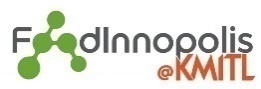 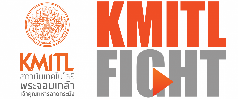 Food Industry Research and Development CenterFaculty of Food Industry, KMIT’Lfoodinnopolis@kmitl.ac.th  Tel. 084-9034234  Service Requisition Form for using Scientific EquipmentDear	Associate Dean in Research and industryName SALMA SALSABILACompany/Organization School of Food Industry - KMITLAddress 1, Chalongkrung Road, Ladkrabang Province Bangkok Postal code 10520 Phone/Mobile 0984236314 E-mail 64608002@kmitl.ac.th Scientific equipmentFreeze Dryer (Kinetic LD0.5)Intended Used ServicesFreeze drying samples (frozen squid ink)PeriodThursday, 23rd February 2023 – Friday, 24th February 2023AdvisorAsst. Prof. Dr. Tongchai Puttongsiri	Name/Organization for receipt ..............................................................................................................	........................................................................................................................................................................	Receipt             In-person           Post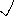 	Delivery Address …………............................................................................................................................	........................................................................................................................................................................	Remarks	1.    I agree to make a payment of the expense after the service.The analysis and the scientific equipment services are under the faculty’s regulations or else the agreement a case-by-case basis.If there is any damage caused due to the usage of scientific equipment, I will be willing to pay for any damage that incurred.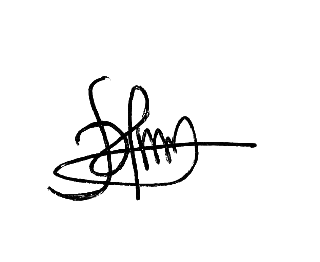 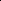 		                                       Signed ....................................................................... Client		                                                      (SALMA SALSABILA)		                                                  Date 21 / February / 2023